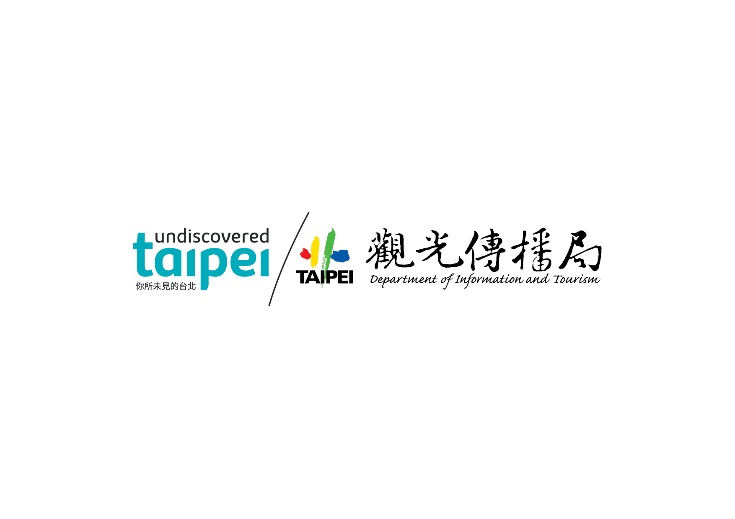 臺北市政府觀光傳播局「2021年亞洲國際旅遊展（ITB Asia）」報名表依據臺北市政府觀光傳播局「臺北市會展產業發展計畫」辦理主辦單位臺北市政府觀光傳播局執行單位中華民國對外貿易發展協會活動日期及地點日    期：2021年10月25日（一）至10月29日（五）洽談地點：台北國際會議中心401會議室及自行安排線上洽談議    程：活動內容參展商須派1-2位代表於10/25-10/28活動期間前往台北國際會議中心（TICC）參加線上獎勵旅遊展，與國際買主洽談、發掘來臺案源。參加廠商資格經政府立案合格之會議服務業、活動公司、旅遊業（含旅行社、飯店、渡假村）及地方會展推廣機構等，且在經濟部、交通部觀光局及外貿協會無不良紀錄者。預定徵集家數4家/每團，因名額有限，參加廠商限全程參與行程並依報名順序受理，額滿截止收件。報名報名方式：請填妥報名表後以e-mail回傳（聯絡方式如後）。報名日期：即日起受理報名，依報名順序，額滿截止。參加廠商應遵守事項參加廠商須派員全程準時參與每場活動。會後填報「洽談紀錄表」，以利彙整本案推廣成效。※本案聯絡人：莊雅婷 專案經理地址：11049 臺北市信義路5段1號電話：（02）2725-5200 分機3533傳真：（02）2723-2590Email： yating@taitra.org.tw臺北市政府觀光傳播局本公司願遵守  貴會參加辦法所述事項，並同意  貴會保留是否接受本公司參加之權利。    此    致中華民國對外貿易發展協會公司印鑑：                     負責人印鑑：                   報名日期：           年         月        日日期時間活動內容10月25日（一）08:30-09:00報到10月25日（一）09:00-12:00預約及商務洽談10月25日（一）12:00-13:00午餐時間可視洽談預約時段彈性調整10月25日（一）12:00-17:00預約及商務洽談10月25日（一）17:00-23:30自行安排線上洽談10月26日（二）08:30-09:00報到10月26日（二）09:00-12:00預約及商務洽談10月26日（二）09:40-10:00主題論壇: 2022 Asia Pacific Travel Trends: Using Data to Thrive Through Disruption10月26日（二）12:00-13:00午餐時間可視洽談預約時段彈性調整10月26日（二）12:00-17:00預約及商務洽談10月26日（二）17:00-23:30自行安排線上洽談10月27日（三）08:30-09:00報到10月27日（三）09:00-12:00預約及商務洽談10月27日（三）09:40-10:00主題論壇: Rebuilding Travel Post-Vaccine10月27日（三）12:00-13:00午餐時間可視洽談預約時段彈性調整10月27日（三）13:00-17:00預約及商務洽談10月27日（三）17:00-23:30自行安排線上洽談10月28日（四）08:30-09:00報到10月28日（四）09:00-12:00預約及商務洽談10月28日（四）09:40-10:00主題論壇: How Digital Nomads and Bleisure Are Re-Defining the Future of Business Travel10月28日（四）12:00-13:00午餐時間可視洽談預約時段彈性調整10月28日（四）13:00-17:00預約及商務洽談10月28日（四）17:00-23:30自行安排線上洽談10月29日（五）09:00-23:30自行安排線上洽談報名推廣參加2021年亞洲國際旅遊展（ITB Asia）參加2021年亞洲國際旅遊展（ITB Asia）參加2021年亞洲國際旅遊展（ITB Asia）參加2021年亞洲國際旅遊展（ITB Asia）公司名稱統一編號公司地址公司電話傳真聯絡人姓名分機聯絡人手機聯絡人E-mail參加人員（一）中文姓名分機參加人員（一）中文職稱手機參加人員（一）護照英文姓名參加人員（一）E-mail參加人員（二）中文姓名分機參加人員（二）中文職稱手機參加人員（二）護照英文姓名參加人員（二）E-mail